Sammanträde med styrelsen i Värmlands SkidförbundPlats:	Idrottens Hus i Karlstad.Datum:	2014-12-01  kl.17.30.Närvarande: Janne Bengtsson, Birgitta Nilsson, Thomas Eriksson, Mattias Aronsson, Thore Berglund och Annika Hofstedt1. Mötets öppnande.	Ordförande Janne Bengtsson öppnade mötet och hälsade alla välkomna.2. Godkännande av dagordning.Utsänd dagordning godkändes.3. Val av mötessekreterare/protokollsjusterare.Birgitta Nilsson valdes att föra dagens protokoll.Till protokollsjusterare valdes Mattias Aronsson.4. Föregående protokoll.Protokoll från styrelsemöte 2014-11-10 gicks igenom och lades till handlingarna.5. Kommittérapporter.	Alpint: Fler backar var öppna i fjol vinter än i år, problemet i år är att vi inte har någon kyla och därför inte kunnat göra konstsnö. Första tävlingen för de yngre är efter nyår. De som åker int. FIS-tävlingar har redan varit iväg.Längd: Årjängslägret den 17 november lockade ett 30-tal deltagare. Positivt även att en del nya klubbar ex.vis Torsby som inte brukar delta i våra läger var med på årjängslägret. Filipstad var inte med eftersom de var på läger i skidtunneln  i Torsby. Flera klubbar har ordnat eller ska  åka på egna läger. Årjäng har varit i Orsa  Grönklitt 4 dagar, det var många åkare i spåren,  många kommande vasaloppsåkare. Töcksfors ska till Sjusjön, Norge på läger. Det har varit tävling i Bruksvallarna för juniorer och äldre. I Idre har det körts tävling för ungdomar där även deltagare från Värmland var med.Snow-team:Diskussion att eventuellt få till en gemensam plattform, Snow-team, för alpint och längd. Olika förslag angående ett övergripande namn. Förslag att namnet Snow-team ägs av LK och AK gemensamt. Kanske lättare att få sponsorer med ett gemensamt namn för LK och AK.AK har diskuterat detta på sitt senaste möte. Värmlands Alpina är ett väl inarbetat och välkänt ”Varumärke” för alpinklubbarna i Värmlands Skidförbund, och AK vill alltså inte ändra på detta. Snow-team är emelleertid mycket bra för samarbete för gemensamma träningar, läger, utbildning, med mera mellan AK och LK.  6. Ekonomi:Thore Berglund gick igenom förslag till resultatbudget för 20140701 – 20150630 och  fördelning av resultatet mellan LK,AK,Snow-team och Styrelsen. Se bif. kopior resultatbudget och sammanställning av resultatenheter.7. Övriga frågor:		Frågan om ytterligare medaljer ska beställas diskuterades. LK och AK ska kolla hur många som eventuellt ska beställas. Ska meddela till Birgitta som beställer.Tomas tog upp informaton han fått ang.  Skidor vill och även vad gäller Alla på snö. Skidförbundet vill att vi puffar på klubbarna om denna information som finns. I denna information tas frågor upp som t.ex hur en ledare ska vara, vad skidförbundet står bakom, skidkompetens, värdegrunden inom idrott, föräldrarollen osv. Frågan har ställts till Charlotta Bürger-Bäckström om hon och även Johan Gyllenmark kan komma och informera om dessa projekt vid något tillfälle t.ex vid skidtinget den 30 maj.Läs mer om  Skidor vill http://www.skidor.com/SvenskaSkidforbundet/Skidorvill/Läs mer om Alla på snö http://www.skidor.com/SvenskaSkidforbundet/Allapasno1/8.  Nästa möte styrelsemöteMåndagen den 23 mars 2015	  9. Avslutning.                  Ordförande Janne Bengtsson tackade deltagarna och avslutade mötet.Vid protokollet:			Justeras: Birgitta Nilsson			Mattias Aronsson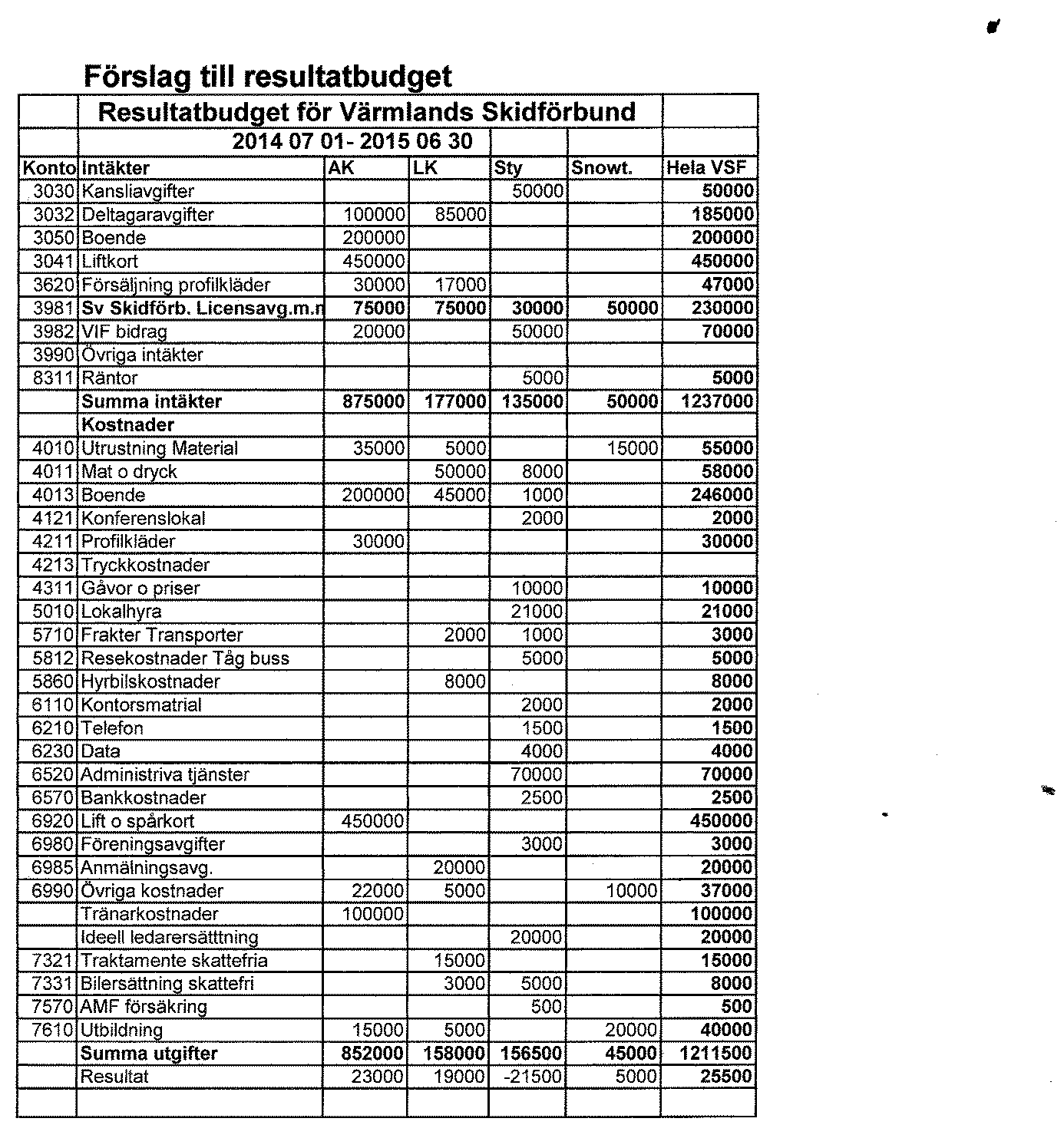 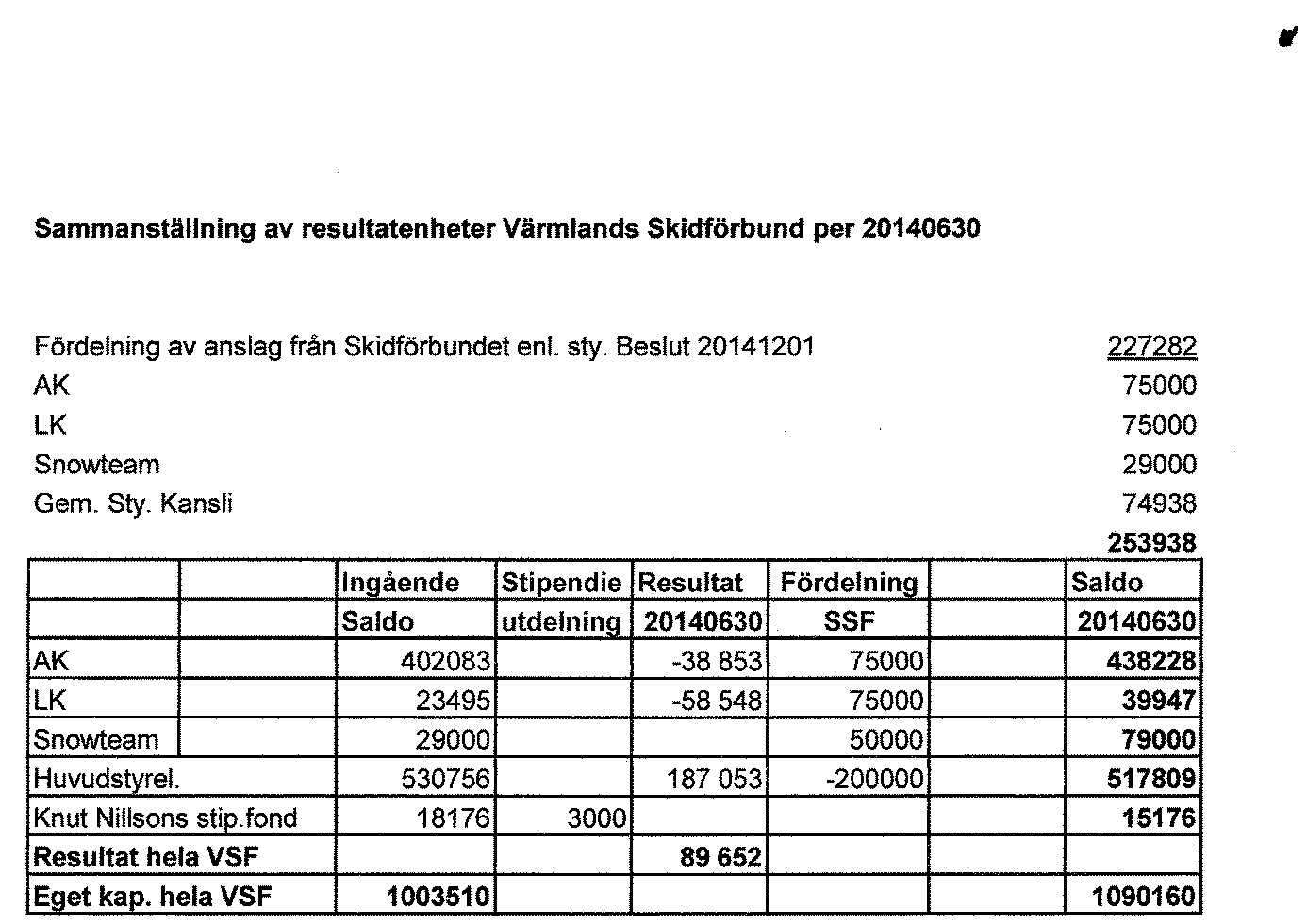 